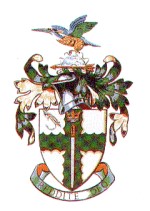 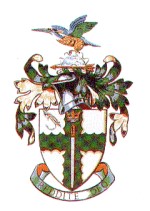 Redditch Netball League Rules 1. Matches – AENA All matches to be governed by the current rules of the All England Netball Association.League divisions will be decided at the discretion of the Committee.  Teams are responsible for informing the Fixtures Secretary of any alteration which may affect their divisional placing i.e. amalgamations.  Abuse of this rule will result in re-assessment of their present divisional position and re-entry to the League.All outstanding fines must be paid prior to entry of any new league. 2. Teams - playersAll teams must be registered each season.Each team may register an unlimited number of players. All players of the team must be named on the entry form -  which must be received at the same time as the original application. Any alterations/amendments/additions may be received free of fees 1 week prior to the start of the season.  Failure to comply will result in a fine per team to be determined by the Executive Committee.No player shall be registered for more than one club simultaneously within a season. Any alterations to the entry form after acceptance into the league (including name changes) must be submitted via redditchnc@gmail.com together with a fee of £2 for each new player, this must be paid prior to the playing their first match.  Any transferred player must remain registered with that club until the end of the season.  Transfers will only be accepted if there are at least 4 league matches remainingThe Fixtures Secretary is to receive the AENA number of the new player within 1 month of the fixture date she played.Players may not play after 12 weeks of pregnancy and umpires may not umpire after 20 weeks of pregnancy.The chewing of any substance will not be permitted during a match. 3. The Grounda.   All games will be played at a Central Venue and courts will be booked by the League. All Court fees will be paid direct to the League weekly in advance.   4. UmpiringEach represented club must provide one League Approved or AENA qualified umpire upon registration to the League at the beginning of each season.Both teams are to provide a qualified umpire of All England or League Approved standard.Should a team turn up without a qualified umpire they will be fined £10 per game, and have 5 points deducted from any points already gained. If a qualified umpire cannot be found within the team, the offending team will concede the game, and pay all fees incurred by the non-offending team.  The non-offending team to claim the points  by messaging the whatsapp score sheets group and  submitting a score sheet stating the reason.  Any team having an unsatisfactory deducted points total at the end of the season will have their place in the League reviewed.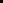 Umpires shall wear clothes distinct from those of the players.  Suitable shoes must be worn. It is the teams responsibility to ensure that your supplied umpire is suitably dressed. Should your umpire arrive inappropriately attired to officiate your game you must find an alternative umpire from within your team or you will forfeit the game.Umpires must be able to produce evidence of their umpiring  qualification.League Approved status will stand for a maximum of 2 years.  All League Approved umpires will need to be re-tested at least 3 months prior to this date their expiry dates. However, all Umpires should be progressing through All England’s umpiring pathways (IO, C Award etc) and LA status will only be applied to facilitate enhancing Umpiring within the League.Any newly qualified IO umpire may only officiate Divisions 3 & 4 until assessed by the Umpiring Secretary or her representative. Should they believe that the umpire in question is capable of officiating at a higher level a discretionary allowance will be made to also do either of the higher divisions. A fee to be decided at the AGM as appropriate to cover expenses is to be offered to all Umpires.  This is currently a minimum payment of £10 per match.5. The MatchThe game will start at the agreed time, enforced by both umpires or in the absence of 1 umpire by the 1 available official. All games must have 2 Umpires for play to commence. In the event of a team being incomplete, that team must play with the number present provided there is a minimum of 5 players.  No waiting time will be allowed. However, the game will start at the appointed time and for every minute that the offending team fail to take to the court 1 goal will be awarded to the non-defaulting team.i.e If a team is on their way but running late/stuck in traffic or their umpire is late and they arrive to begin five minutes after the start time they will start the game 0-5 down.Minutes will be rounded up – If your team takes to the court on the 6½ minute you will concede the first 7 goals. No extra time will be added to the first quarter so if the game starts 6½ minutes late, the 1st quarter’s playing time will only be 8½ minutes.The non offending team’s umpire will be responsible for counting time until the actual start of the match and will advise the offending team of their deficit at the start of the game BEFORE the first whistle. The Umpires decision will be final and the number of goals awarded is not open for discussion. All matches to be played on the date stated on the fixtures. If in extreme circumstances a team is unable to honour a fixture on the arranged date, and if the Fixtures Secretary and then their opponents  agree, they may play the game within 30 days of the date on the fixture sheet. A reconvened date must be agreed and notified to the Fixtures Secretary PRIOR to the original fixture date passing. Where the teams cannot agree on a revised date, then the original team unable to play must concede the game and be deducted 5 points. Postponement of matches due to severe weather conditions that may affect the safety of the players will rest with the umpires and captains.  Final decision rests with the umpires.  Should they agree to postpone a match the Fixtures Secretary must be notified via the Whatsapp Score sheets group by the home team.  All postponed matches must be played by the end of the current playing season.  In the event of both teams not being able to agree on a re-match date, the Committee will set the re-match date. If after commencement of the last (4th) quarter, games are abandoned due to severe weather conditions or serious injury, the score at that time will stand.  Decision to abandon rests with umpires and captains.  Final decision rests with umpires. Should a fixture be cancelled, the non-defaulting team shall claim the points and a 25-0 victory.  The team at fault shall have 5 points deducted from any points already gained and the Committee will levy an administration fee.  Any team having an unsatisfactory deducted points total at the end of the season will have their place in the League reviewed. Teams conceding a fixture must contact their opposition and the venue up to and no later than 24hrs prior to the match taking place.  The offending team must speak personally to the non-offending team.  It is not acceptable to leave a message.  If this is not possible then a member of the team cancelling the match must turn up to the venue at the allotted fixture time to cancel the match. Any team that concedes a game with less than 7 days notice prior to the fixture date, will incur all costs incurred, irrelevant of whether it is their home or away match. Failure to turn up for a match will be deemed as conceding the game.The above sections require notification in writing to the Fixtures Secretary within 5 days of the original fixture date. Each game shall be of 60 minutes duration comprising 4 periods of 15 minutes each. Points shall be awarded for the league games as follows:5 points for a win3 points for a draw2 points if score is within 5 goals of the winner’s score 1 point if score is 50% or more of the winner’s score.6.  AdministrationTeams will be fined for non-attendance of meetings even when an apology has been forwarded.  If a team cannot attend a meeting, they should search out what happened at the meeting by contacting the League Secretary. However, failure to attend the AGM may result in your Team/Club position being withdrawn. All Teams need to be represented at this one off meeting.The Fixtures Secretary should receive a picture copy of the result sheets straight after the played games via the Whatsapp Score Sheets group.  Home team to provide the score sheet, and submit the picture copy but Away team may submit if there has been an omission   A team infringing this rule for the first time will be verbally warned by the Fixtures Secretary and fined.  For subsequent infringements, the offending team will forfeit the match and be fined.  A 25-0 victory will be awarded to the non-defaulting team unless the result is such that this puts the non-defaulting team at a disadvantage.Should neither copy of the score sheet be received then the match will be made void.7.  Clubs with several teamsClubs with two or more teams in the same division must list their       teams in priority order and appoint named players accordingly. (e.g.      Redditch Ladies = 1st Team, Redditch Tigers = 2nd Team).Teams may play a lower division team player to higher division      team(s) a maximum of 2 matches.  This must be indicated by using        the initials ‘PU’ on the result card.  On the 3rd occasion with the      higher division team that player may not return to the lower division team for the rest of that leagues season.  The Fixtures Secretary must be informed in writing that the higher team is the team she is now registered for. (This means that where a club has more than two teams a player from the lower division may play twice for both higher division teams).  There is no restriction on the number of players who may play up in a game for a higher team but the players must be indicated clearly on the result card.  However, if there are any significant amendments to team sheets at the start of the season team placings may be reviewed. The transference of players downwards from a higher to a lower  team within a club is limited to a maximum of 2 per team in any one     season.  Under exceptional circumstances application may be made to the Executive Committee for variance.  No player may be transferred to a lower team within her registered club if that team has less than four league Fixtures remaining.  Teams may not transfer players between teams in the same       division.No player who is demoted to a lower team in her club may return         to the higher team during the remainder of the season.  The         Fixtures Secretary must be informed of any demotions. 8. League positiona. Teams shall be placed in winning order by points and, in the event of a tie, then by goal difference.9. Generala. Failure to comply with the Rules/Constitution/League Standard may result in a fine and/or loss of points at the discretion of the Executive Committee.